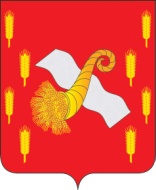 РОССИЙСКАЯ ФЕДЕРАЦИЯОРЛОВСКАЯ ОБЛАСТЬАдминистрация Новодеревеньковского районаПОСТАНОВЛЕНИЕот «27»  июля   2016 г.                                                                                         №153Об утверждении административного регламентапредоставления муниципальной услуги «Исполнение социально-правовых, тематических запросов юридических и физических лиц по документам муниципального архива, включая выдачу копий архивных документов,                                         подтверждающих право на владение землей» В соответствии с Федеральным законом Российской Федерации                        от 6 октября 2003 года № 131-ФЗ «Об общих принципах организации местного самоуправления в Российской Федерации», Федеральным законом                 Российской Федерации от 27 июля 2010 года № 210-ФЗ «Об организации предоставления государственных и муниципальных услуг», Уставом Новодеревеньковского района Орловской области, в целях эффективного исполнения запросов физических и юридических лиц по документам муниципального архива ПОСТАНОВЛЯЮ:1. Утвердить административный регламент предоставления муниципальной услуги «Исполнение социально-правовых, тематических запросов юридических и физических лиц по документам муниципального архива, включая выдачу копий архивных документов, подтверждающих право на владение землей» согласно приложению.2. Признать утратившими силу:- постановление администрации Новодеревеньковского района                        от 26 июня 2012 года № 237 «Об утверждении административного регламента предоставления муниципальной услуги «Выдача копий архивных документов, подтверждающих право на владение землей»;- постановление администрации Новодеревеньковского района                     от 27 июня 2012 года № 251 «Об утверждении административного регламента предоставления  муниципальной услуги «Исполнение социально-правовых запросов юридических и физических лиц».3. Опубликовать настоящее постановление в газете «Новодеревеньковский вестник» и разместить на официальном сайте администрации Новодеревеньковского района в сети Интернет.4. Настоящее постановление вступает в силу с момента его официального опубликования.5. Контроль за исполнением настоящего постановления возложить           на заместителя главы администрации по экономике и координации социальных программ Е. В. Васютина.Глава района                                                                                    С. Н. Медведев